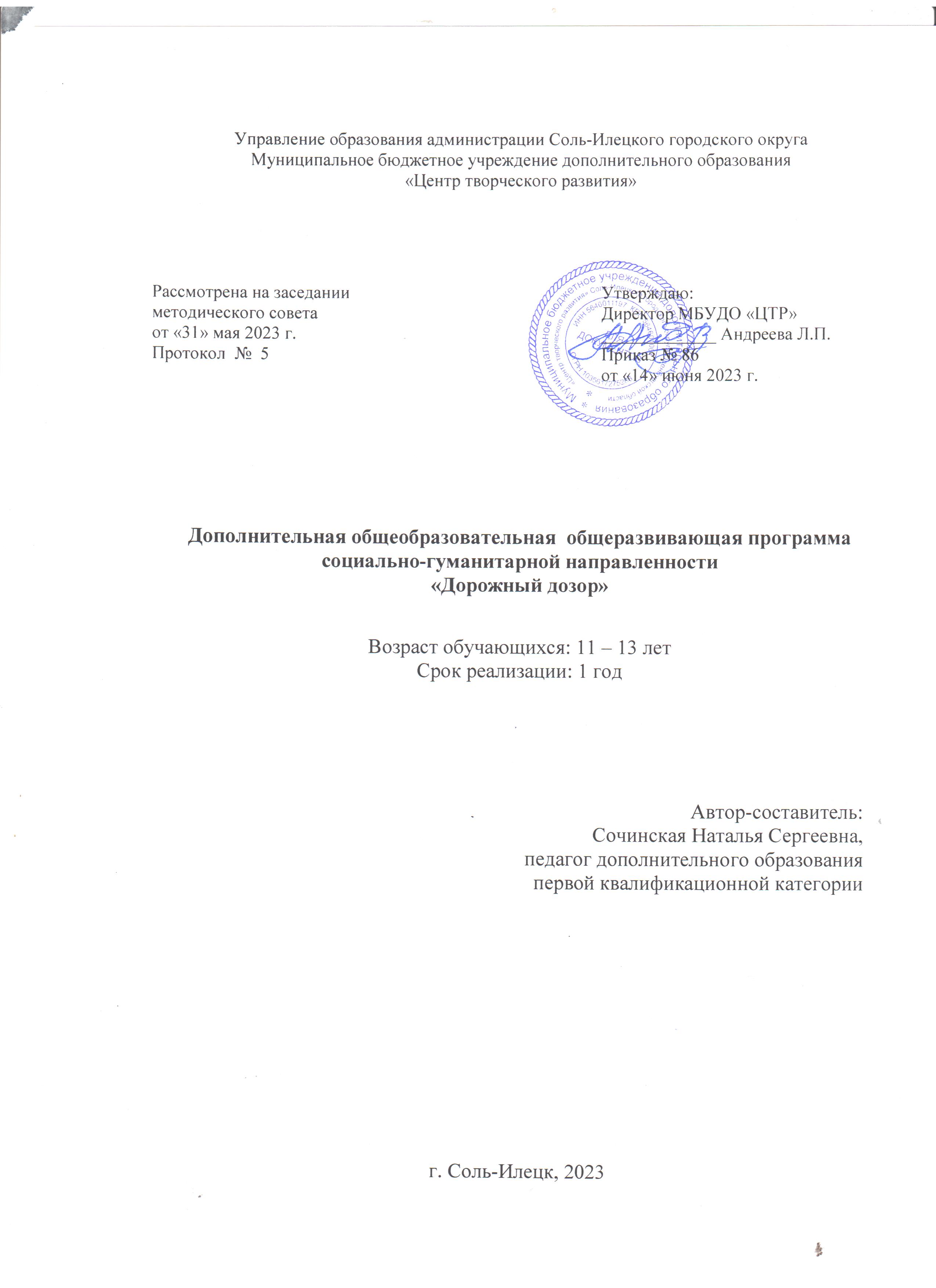 1.Комплекс основных характеристик программыПояснительная запискаДополнительная общеобразовательная общеразвивающая программа «Дорожный дозор» является программой  социально-гуманитарной направленности. Предназначена для обучения детей среднего школьного возраста.Программа составлена в соответствии с требованиями следующих нормативных документов:Федеральным Законом «Об образовании в Российской Федерации» (№ 273-ФЗ от 29 декабря 2012 г.);Национальным проектом «Образование» (утвержден президиумом Совета при Президенте РФ по стратегическому развитию и национальным проектам от 03.09.2018 г. протокол № 10);Федеральным проектом «Успех каждого ребенка» Национального проекта «Образование» (утвержден президиумом Совета при Президенте РФ по стратегическому развитию и национальным проектам от 03.09.2018 г. протокол № 10). Федеральным проектом «Патриотическое воспитание» Национального проекта «Образование» (утвержден президиумом Совета при Президенте РФ по стратегическому развитию и национальным проектам от 03.09.2018 г. протокол № 10)Концепцией развития дополнительного образования детей до 2030 года (утверждена распоряжением Правительства РФ от 31.03.2022 г. № 678-р);Стратегией развития воспитания в РФ на период до 2025 года (распоряжение Правительства РФ от 29 мая 2015 г. № 996-р); Приказом Министерства просвещения РФ «Об утверждении Целевой модели развития региональных систем дополнительного образования детей» (от 03.09.2019 г. № 467);Приказом Министерства просвещения РФ «Об утверждении Порядка организации и осуществления образовательной деятельности по дополнительным общеобразовательным программам» (от 27.07.2022 г. № 629);Постановлением Правительства Оренбургской области «О реализации мероприятий по внедрению целевой модели развития системы дополнительного образования детей Оренбургской области» (от 04.07.2019 г. № 485 - пп);Постановлением Главного государственного санитарного врача РФ «Об утверждении санитарных правил СП 2.4.3648-20 «Санитарно-эпидемиологические требования к организациям воспитания и обучения, отдыха и оздоровления детей и молодежи» (от 28.09.2020 г. № 28);Постановлением Главного государственного санитарного врача РФ «Об утверждении санитарных правил и норм СанПиН 1.2.3685-21 «Гигиенические нормативы и требования к обеспечению безопасности и (или) безвредности для человека факторов среды обитания» (от 28.01.2021 г. № 2)(разд.VI. «Гигиенические нормативы по устройству, содержанию и режиму работы организаций воспитания и обучения, отдыха и оздоровления детей и молодежи»); Письмом Министерства просвещения России от 31.01.2022 г. № ДГ-245/06 «О направлении методических рекомендаций (вместе с «Методическими рекомендациями по реализации дополнительных общеобразовательных программ с применением электронного обучения и дистанционных образовательных технологий»);Рабочей концепции одаренности. Министерство образования РФ, Федеральная целевая программа «Одаренные дети», 2003 г.;Уставом МБУДО «Центр творческого развития» Соль-Илецкого городского округа (утверждён Приказом управления образования администрации МО Соль-Илецкого городского округа Оренбургской области №16 от 14.01.2020 г.).Уровень освоения: стартовый, который предусматривает теоретическое и практическое обучение. Базовый, углубленное изучение материала.Программа предназначена для реализации в рамках ПФДО (1 год обучения).Актуальность программы: из года в год развиваются сети дорог, и увеличивается поток автомобилей на них, что приводит к ряду проблем. Травматизм на дорогах беспокоит людей всех стран мира. Плата за невнимательность или незнание ПДД очень дорогая и ничем не оправданная. За каждой из дорожных трагедий – судьба ребёнка и горе родителей. Поэтому невозможно оставаться равнодушным, когда речь идёт о безопасности детей. Причём несчастные случаи всё чаще происходят не на больших магистралях, а на маленьких дорогах, рядом с остановками, а иногда и во дворе дома. И, к сожалению, зачастую причиной ДТП бывают дети. Это происходит потому, что учащиеся не знают правил дорожной безопасности или нарушают их, не осознавая опасных последствий нарушений. Донести эти знания до детей, выработать в них потребность в соблюдении ПДД для самосохранения – в этом и состоит задача педагога кружка ЮИД.Общение с сотрудниками ГИБДД, театрализованные представления, беседы и игры на данную тему в непринуждённой обстановке производят на детей более сильное впечатление, чем традиционное занятие. В атмосфере общего творчества всё усваивается намного легче, поэтому полезно устраивать конкурсы рисунков, викторины, агитбригады, инсценировки, дорожные практикумы и соревнования. Конкурсы, шоу-программы по агитации дорожно-транспортной безопасности дают возможность детям проявить свои творческие способности. Умение донести до других информацию в творческой форме – не такое уж лёгкое дело, зато интересное.Отличительные особенности программы: Были проанализированы программы: авторская программа «ЮИД» разработанная  Капцовой А.В. (г.Санкт-Петербург) и дополнительная общеразвивающая программа социальной направленности "Юные инспектора движения" Логунковой Н.А. (с.Дивеев Усад). Отличительной особенностью данной программы является то, что обучающиеся получают знания по правилам дорожного движения, разрабатывают  и проводят мероприятия по пропаганде безопасности дорожного движения и профилактике детского дорожно-транспортного травматизма не только для сверстников, но и для всех участников дорожного движения.Адресат программы: в реализации данной образовательной программы участвуют дети 11-13 лет. В возрасте 11-13 лет для ребенка резко возрастает значение коллектива, его общественного мнения, отношений со сверстниками, оценки ими его поступков и действий. Он стремится завоевать в их глазах авторитет, занять достойное место в коллективе. Заметно проявляется стремление к самостоятельности и независимости, возникает интерес к собственной личности, формируется самооценка, развиваются абстрактные формы мышления. Часто он не видит прямой связи между привлекательными для него качествами личности и своим повседневным поведением.  В этом возрасте ребята склонны к творческим и спортивным играм, где можно проверить волевые качества: выносливость, настойчивость, выдержку. Объем и сроки освоения программы: программа рассчитана на один год обучения, общим  объемом 116 учебных часов на каждую группу. Форма обучения смешанная.Формы организации образовательного процесса: занятия включают в себя организационную, теоретическую и практическую деятельность. При реализации программы (частично) применяется электронное обучение и дистанционные образовательные технологии. Формы организаций занятий: беседы, лекции, работы в парах, группах, викторины, квест-игра, индивидуальные или групповые online-занятия; цифровые образовательные ресурсы; видеоконференции (Zoom); комбинированное использование online и offline режимов; видеолекция; оnline-консультация и др.  Режим занятий: занятия проводятся 2 раза в неделю по 2 часа. Продолжительность занятия – 45 минут. Количество занятий в день – 1.Дистанционный формат обучения - 30 минут. Во время онлайн-занятия проводится динамическая пауза, гимнастика для глаз.Цель и задачи программыЦель: формирование социально активной личности обучающегося, ориентированной на понимание опасности и безопасности, предупреждение детского дорожно -  транспортного травматизма.Задачи: Воспитательные:- воспитать у учащихся дисциплинированность и ответственность за свои действия на дороге;- выработать у учащихся культуру поведения в транспорте и дорожную этику;- сформировать у учащихся сознательное и ответственное отношение к собственному здоровью, к личной безопасности и безопасности окружающих;- сплотить детский коллектив через совместные творческие дела.Развивающие: - развивать у учащихся умение ориентироваться в дорожно-транспортной ситуации;- способствовать развитию у учащихся таких умений, как быстрота реакции, внимательность, наблюдательность, зрительное и слуховое восприятие, логическое мышление, самообладание, находчивость.Образовательные:- повысить у учащихся уровень знаний по Правилам дорожного движения Российской Федерации;- помочь учащимся усвоить требования разделов Правил дорожного движения Российской Федерации для пешеходов и велосипедов;- оказать содействие учащимся в выработке навыков по оказанию первой медицинской помощи;- формирование элементов IT-компетенций. Учебный план программы «Дорожный дозор»1.3. Содержание программы Раздел 1. Вводное занятие (2 ч)Теория: Содержание, цель, задачи программы. Направление деятельности детского творческого объединения. Роль объединения в обеспечении безопасности дорожного движения. Техника безопасности на занятиях детского объединения. Оборудование кабинета.  Практика: Ролевая игра «Расскажи о соседе справа». Разгадывание кроссворда «Перепутались слова» (зашифровано 21 слово «дорожной» тематики, нужно их найти).Раздел 2. История создания ЮИД (6 ч)Теория: рассматривается история создания детского объединения ЮИД, для чего были созданы ЮИД?Практика: подготовка сообщений об отрядах ЮИД.Раздел 3. Предупреждающие знаки (22 ч)Теория: Дорожные знаки: «пешеходный переход», «дети», «ж/д переезд со шлагбаумом», «ж/д переезд без шлагбаума», «велосипедная дорожка», «Однопутная железная дорога», «многопутная железная дорога», «пересечение с круговым движением», «светофорное регулирование», «опасный поворот (правый)», «опасный поворот (левый)», «скользкая дорога», «выброс гравия», «двустороннее движение», «прочие опасности».Практика: Настольная игра «Дорожная мозаика». Викторина «Узнай знак». Игра «новый знак».Раздел 4.Запрещающие знаки (18 ч)Теория: Дорожные знаки: «въезд запрещен», «движение запрещено», «движение на велосипедах запрещено», «ограничение массы», «обгон запрещен», «ограничение максимальной скорости», «остановка запрещена», «стоянка запрещена», Практика: Моделирование дорожных ситуаций. Разводка транспорта на макете. Решение логических задач «Проезд перекрестка».Раздел 5.Предписывающие знаки (12 ч)Теория: Дорожные знаки: «движение прямо», «движение направо», «движение налево», «движение прямо и налево», «движение прямо и направо», «движение направо и налево», «объезд препятствия справа», «объезд препятствия справа и слева», «круговое движение», Практика: Изготовление макета микрорайона города с нанесением дорожной разметки. Просмотр видеофильмов.Раздел 6. Знаки приоритета (14 ч)Теория: «главная дорога», «конец главной дороги», «уступи дорогу», «движение без остановки запрещено», «преимущество встречного движения», «преимущество перед встречным движением»Практика: Настольная игра «правила маленького пешехода». Раздел 7. Оказание первой медицинской помощи (34 ч)Теория: Оказание первой помощи при ушибах. Оказание первой помощи при переломе. Ожоги. Оказание первой помощи при ожогах. Наложение кровоостанавливающего жгута. Автомобильная аптечка. Первая помощь при отморожениях. Транспортировка пострадавших. Виды транспортировок. Кровотечения. Виды кровотечений. Оказание первой помощи при открытом переломе. Повязка ДЕЗО. Наложение повязки. Практика: Просмотр документальной хроники «Деятельность Красного креста в годы ВОВ». Ролевые ситуации «Вызов скорой помощи». Игра «Собери аптечку». Оказание первой медицинской доврачебной помощи при ушибах, вывихах, растяжениях.Раздел 8. Фигурное вождение велосипедов (8 ч).        Практика: «Восьмерка». Фигуру образуют два круга диаметрами 2,5 и 3 м, отстоящие друг от друга на 0,5 м. С внешней стороны на расстоянии 0,8 м от большого и малого круга проведена замкнутая линия имеющая разрыв (ворота шириной 1 м) в основании «восьмерки» (большого круга). Нужно въехать в ворота, обогнуть в любую сторону внутренние круги фигуры и выехать в те же ворота, не заехав ни за одну линию (заезд за линию).   «Круг». Велосипедист въезжает в ворота шириной 1 м. внутрь круга диаметром 3 м и выезжает обратно. При этом нельзя выезжать за линию круга.  «Змейка». Стойки высотой 1,5 м установлены в одну линию на расстоянии 1,5 м друг от друга. Нужно аккуратно обогнуть все стойки.1.4. Планируемые результаты Организация деятельности по программе создаст условия для достижения личностных, метапредметных и предметных результатовЛичностные результаты:- проявляют дисциплинированность и ответственность за свои действия на дороге;- выработана культура поведения в транспорте и дорожная этика;- сформировано сознательное и ответственное отношение к собственному здоровью, к личной безопасности и безопасности окружающих; - сплочен детский коллектив.Метапредметные результаты:- развито умение ориентироваться в дорожно-транспортной ситуации;- развиты быстрота реакции, внимательность, наблюдательность, зрительное и слуховое восприятие, логическое мышление, самообладание, находчивость.Предметные результаты:- обладают знаниями Правил дорожного движения Российской Федерации;- знают требования разделов Правил дорожного движения Российской Федерации для пешеходов и велосипедов;- обладают навыками оказания первой медицинской помощи;- сформированы элементы IT-компетенций.II.Комплекс организационно-педагогических условий2.1 Календарный учебный график.2.2. Условия реализации программы2.2.1 Материально-техническое обеспечениеПомещение для занятий по программе представляет из себя учебный класс образовательной организации. На занятиях используются стулья по количеству обучающихся, несколько парт, доска, мел, компьютер, а также такие канцтовары по количеству обучающихся, как ручки, маркеры, карандаши, листы формата А4 и др. предметы, необходимые для каждого индивидуального занятия.Для реализации электронного обучения и дистанционных образовательных технологий необходимо наличие компьютера с выходом в Интернет, соответствующего программного обеспечения.2.2.2. Информационное обеспечениеНа занятиях используются как аудио-, так и  видео-, фото-, интернет источники, позволяющие более успешно и интересно проводить занятия.2.2.3. Кадровое обеспечениеДля реализации Программы необходим педагог дополнительного образования с высшим образованием. Педагог должен владеть необходимой профессиональной компетентностью для реализации программы: иметь опыт работы с обучающимися среднего школьного возраста, знать психологические и физиологические особенности детей данного возраста, обладать сформированными социально ориентированными личностными качествами (ответственность, доброжелательность, коммуникабельность, целеустремленность, эмпатия, тактичность и др.).2.2.4. Воспитательная компонента1. ВведениеВ соответствии со Стратегией развития воспитания в Российской Федерации на период до 2025 года образовательная деятельность предусматривает обновление воспитательного процесса с учетом современных достижений науки и на основе отечественных традиций. Воспитание детей рассматривается как стратегический общенациональный приоритет, требующий консолидации усилий различных институтов гражданского общества и ведомств на федеральном, региональном и муниципальном уровнях.С 1 сентября 2020 года вступил в силу Федеральный закон от 31 июля 2020 года № 304-ФЗ «О внесении изменений в Федеральный закон «Об образовании в Российской Федерации» по вопросам воспитания обучающихся». «Воспитание – деятельность, направленная на развитие личности, создание условий для самоопределения и социализации обучающихся на основе социокультурных, духовно-нравственных ценностей и принятых в российском обществе правил и норм поведения в интересах человека, семьи, общества и государства, формирование у обучающихся чувства патриотизма, гражданственности, уважения к памяти защитников Отечества и подвигам Героев Отечества, закону и правопорядку, человеку труда и старшему поколению, бережного отношения к культурному наследию и традициям многонационального народа Российской Федерации, природе и окружающей среде». (Статья 2, пункт 2, ФЗ № 304).Приоритетные направления воспитательной деятельности:здоровьесберегающее воспитание;социокультурное воспитание;профориентационное воспитание;правовое воспитание и культура безопасности учащихся.2. Характеристика творческого объединенияДеятельность творческого объединения осуществляется в соответствии с ДООП социально-гуманитарной направленности.Количество обучающихся объединения составляет 1 группа, всего 20 человек. Формы работы с учащимися и их родителями (законными представителями) – индивидуальные и групповые.3. Цель, целевые ориентиры, задачи и ожидаемые результаты воспитательной работыЦель воспитания – обеспечение актуализации учащимися ценностно-смыслового компонента в сфере безопасности дорожного движения.Целевые ориентиры программы: формирование осознанного опыта выполнения гражданских обязанностей, гражданского участия в жизни Соль-Илецкого городского округа, способности к командной деятельности, готовности к компромиссам в совместной деятельности, опыта социально значимой деятельности; воспитание уважения к труду, силы воли, настойчивости, дисциплинированности.Задачи воспитания:- развивать систему отношений в коллективе через разнообразные формы активной социальной деятельности;- способствовать умению самостоятельно оценивать происходящее и использовать накапливаемый опыт в процессе жизнедеятельности;– формировать способности восприятия и понимания прекрасного.Ожидаемые результаты воспитания:- активное включение учащихся в общение и взаимодействие со сверстниками на принципах уважения и доброжелательности, взаимопомощи и сопереживания;- проявление положительных качеств личности и управление своими эмоциями в различных (нестандартных) ситуациях и условиях;- проявление дисциплинированности, трудолюбия и упорства в достижении поставленных целей.4. Содержательная частьСодержание, формы, методы и технологии воспитанияОсновной формой воспитания и обучения детей в системе дополнительного образования является учебное занятие. В ходе учебных занятий в соответствии с предметным и метапредметным содержанием программ обучающиеся: усваивают информацию, имеющую воспитательное значение; получают опыт деятельности, в которой формируются, проявляются и утверждаются ценностные, нравственные ориентации; осознают себя способными к нравственному выбору; участвуют в освоении и формировании среды своего личностного развития, творческой самореализации. Получение информации о традициях народного творчества, об исторических событиях; изучение биографий деятелей российской и мировой науки и культуры и т. д. — источник формирования у детей сферы интересов, этических установок, личностных позиций и норм поведения. Важно, чтобы дети не только получали эти сведения от педагога, но и сами осуществляли работу с информацией: поиск, сбор, обработку, обмен и т. д. Практические занятия детей (подготовка к конкурсам, выставкам  и проч.) способствуют усвоению и применению правил поведения и коммуникации, формированию позитивного и конструктивного отношения к событиям, в которых они участвуют, к членам своего коллектива.  Участие в проектах способствует формированию умений в области целеполагания, планирования и рефлексии, укрепляет внутреннюю дисциплину, даёт опыт долгосрочной системной деятельности. В коллективных играх проявляются и развиваются личностные качества: эмоциональность, активность, нацеленность на успех, готовность к командной деятельности и взаимопомощи. Итоговые мероприятия: ролевые игры, квесты, соревнования — способствуют закреплению ситуации успеха, развивают рефлексивные и коммуникативные умения, ответственность, благоприятно воздействуют на эмоциональную сферу детей. Основные группы методов воспитательной работы:1. Методы формирования сознания: рассказ, беседа, лекция, дискуссия, диспут, метод примера. Основная функция первой группы методов состоит в формировании отношений, установок, направленности, убеждений и взглядов воспитанников — всего того, в основе чего лежат знания о нормах поведения, о социальных ценностях. В свою очередь, убеждения человека отражаются на его поведении.2. Методы организации деятельности и формирования опыта общественного поведения: упражнение, приучение, поручение, требование, создание воспитывающих ситуаций.3. Методы стимулирования поведения: соревнование, игра, поощрение, наказание. С помощью методов третьей группы педагоги и сами воспитанники регулируют поведение, воздействуют на мотивы деятельности учащихся, потому что общественное одобрение или осуждение влияет на поведение, происходит закрепление одобряемых поступков или торможение неодобряемого поведения.4. Методы контроля, самоконтроля и самооценки: наблюдение, опросные методы (беседы, анкетирование), тестирование, анализ результатов деятельности.Работа с коллективом учащихсяРабота с коллективом творческого объединения нацелена на:- формирование практических умений по организации органов самоуправления, освоению технологии социального и творческого проектирования;- обучение умениям и навыкам организаторской деятельности, самоорганизации, формированию ответственности за себя и других;- развитие творческого, культурного, коммуникативного потенциала учащихся в процессе участия в совместной общественно-полезной деятельности;- содействие формированию активной гражданской позиции;- воспитание сознательного отношения к труду, к природе, к своему городу.5. Работа с родителямиРабота с родителями учащихся творческого объединения включает в себя:- организацию системы индивидуальной и коллективной работы (тематические беседы, собрания, индивидуальные консультации);- содействие сплочению родительского коллектива и вовлечение родителей в жизнедеятельность детского объединения (организация и проведение открытых занятий в течение учебного года);- оформление информационных уголков для родителей по вопросам воспитания учащихся.6. Календарный план воспитательной работы на 2023-2024 учебный год2.3. Формы аттестации    Формой контроля реализации Программы является мониторинг, осуществляемый по итогам и ходу образовательной деятельности с обучающимися. Текущий мониторинг проводится по окончании занятия и по окончании каждого раздела. Текущий контроль эффективности занятия оценивается по выполняемым обучающимися упражнениям, тестовым заданиям. В качестве форм контроля используются также: устный опрос, диктант на знание дорожных знаков, тест, творческая работа, проект, конкурс, открытые занятия, и т.д.Итоговый контроль осуществляется в конце учебного года в виде итогового тестирования либо викторины, открытое мероприятие, разгадывание кроссворда.2.4. Оценочные материалы Система оценки по матрице диагностики образовательных результатов в дополнительном образовании (автор Буйлова Л.Н., Кленова Н.В.) (Приложение №1).Поскольку образовательная деятельность в системе дополнительного образования предполагает не только обучение детей определенным знаниям, умениям и навыкам, но и развитие многообразных личностных качеств обучающихся, о ее результатах необходимо судить по двум группам показателей:учебным, фиксирующим предметные и общеучебные знания, умения, навыки, приобретенные ребенком в процессе освоения образовательной программы;личностным, выражающим изменения личностных качеств ребенка под влиянием занятий в детском объединении. Педагогом посредством вспомогательных таблиц заполняются две индивидуальные карточки, которые в совокупности позволяют наглядно представить:набор основных знаний, умений и практических навыков, которые должен приобрести ребенок в результате освоения конкретной образовательной программы;систему важнейших личностных свойств, которые желательно сформировать у ребенка за период его обучения по данной программе и время общения с педагогом и сверстниками;определить возможные уровни выраженности каждого измеряемого показателя у разных детей, а значит, степень соответствия этих показателей предъявляемым требованиям.2.5. Методические материалы. Методы, используемые при реализации программы: 	В обучении: -  практический (практическая работа в библиотеках, практическая работа при оказании первой медицинской помощи, вождение велосипеда); - наглядный (изучение правил ДД, демонстрация дорожных знаков, таблиц по оказанию первой помощи, аптечки…); - словесный (инструктаж, беседы, разъяснения); - работа с книгой (чтение, изучение, составление плана, поиск ответа на вопрос); - видеометод (просмотр,  обучение).  В воспитании: - методы формирования сознания личности, направленные на формирование устойчивых убеждений (рассказ, дискуссия, этическая беседа, пример); - методы организации деятельности и формирования опыта общественного поведения (воспитывающая ситуация, приучение, упражнения); - методы стимулирования поведения и деятельности (соревнования, поощрения).Работа отряда «ЮИД» основывается на различных видах деятельности:- Создание уголка безопасности дорожного движения;- Изучение правил дорожного движения и пропаганда их в классах;- Встречи и беседы с инспектором ГИБДД;- Встречи с медицинским работником, с целью изучения основ медицинских знаний и применения знаний на практике;- Проведение практических занятий по вождению велосипеда;- Участие в различных конкурсах по профилактике дорожно-транспортной безопасности;- Проведение игр, конкурсов, соревнований в школе.На каждом занятии органически сочетается изучение нового и повторение пройденного материала. Программа рассчитана на занятия в оборудованном кабинете, где имеются тематические стенды по изучению ПДД и профилактике ДДТТ.Материалы, используемые на занятиях: Канцелярские принадлежности.Макет светофора, фигурки людей (пешеходов, водителей).Картинки, отражающие дорожные ситуации.Атрибуты для сюжетно-ролевых, игр в регулировщиков, водителей и пешеходов (жезл, свисток, фуражка и др.).Дорожные знаки. Проекторная доска.Компьютерные презентацииДетские машиныДидактические игры:«Наша улица»«Поставь дорожный знак» «Угадай, какой знак»«Виды перекрёстков»«Улица города»«Запрещается - разрешается«Собери светофор»«О чём говорят знаки?»  Обучающие цифровые образовательные  ресурсы, ссылки, образовательные сервисы:Примерные программы и учебно-методический комплект для обучения участников отрядов юных инспекторов движения (http://минобрнауки.рф/документы/4960 ).Электронные образовательные ресурсы по основным вопросам безопасности дорожного движения (http://минобрнауки.рф/документы/4962 ).Разработка концепции, методических рекомендаций и проектов нормативных документов по внедрению в деятельность образовательных организаций системы непрерывного обучения детей безопасному участию в дорожном движении и профилактики детского дорожно-транспортного травматизма (http://минобрнауки.рф/документы/4965 ). 3. Список литературы1. Авдеева Н.Н, Князева О.Л., Стеркина Р.Б. Безопасность на улицах и дорогах, 2017г.2.Бабина Р.П. О чем говорит дорожный алфавит. Мет. Пособие. М: Издательство АСТ-ЛТД, 2015г.3. Бабина Р.П. Безопасность на улицах и дорогах. Мет.пособие 1-4 кл. М: ООО «Издательство АСТ-ЛТД», 2017г.4. Бабина Р.П. Увлекательное дорожное путешествие. Учебное пособие для учащихся начальной школы, 2019.5. Бабина Р.П. Советы Дяди Степы, 4 кл.,2015.6. Бабина Р.П. Уроки Светофорика, 2 кл.,2018.7. Газета «Добрая дорога детства» 2018г.8. Извекова Н.А. Правила дорожного движения. Учебное пособие для 3 кл., М: Просвещение, 2015г.9. Инструкции лицам, работающим с детьми и обеспечивающим безопасность на дороге, 2021 г.10 Косой Ю.М. Про дороги и про улицы, 2016г.11. Кузьмина Т.А., Шумилова В.В. Профилактика детского дорожно-транспортного травматизма, Волгоград, Издательство «Учитель», 2017.12. Методические рекомендации по организации работы по безопасности дорожного движения в школе, 2021 г.15.Программа по изучению ПДД «Правила дорожного движения 1-9 классы»16.Правила дорожного движения Российской Федерации, М: Эксмо, 2017.17. Рублях В.Э., Овчаренко Л.Н. Изучение правил дорожного движения в школе. Пособие для учителей М.: Просвещение, 2018.Приложение 1Мониторинг личностного развития ребёнкапо дополнительной общеобразовательной  общеразвивающей программе«ЮИД» Мониторинг результатов обучения ребёнкапо дополнительной общеобразовательной  общеразвивающей программе«ЮИД» Приложение 2Викторина	Внимание, вопрос!Этот раздел поможет провести проверку усвоения учащимися Правил дорожного движения в разных формах. Наиболее традиционными для выявления знаний ребят является самый простой опрос. Сейчас часто проводят тестирование как при сдаче экзамена по ПДД на получение водительского удостоверения. Наиболее интересными для подростков являются викторины в формах брейн – ринга или «Что? Где? Когда?». Что же касается содержания, то здесь вы найдете большое количество вопросов, из которого можно подобрать и по теме, и по возрасту вашего класса. «Вопросы дядюшки Светофора» Кто такой пешеход? Любой человек, находящийся вне транспортного средства и не выполняющий на дороге работу, а также передвигающийся в инвалидных колясках без двигателя, ведущий велосипед, везущий санки, тележку или детскую коляску. Что такое дорога? Любая используемая для движения дорога, улица, переулок по всей ширине (включая тротуары, обочины и разделительные полосы). Что такое перекресток? Территория, образуемая пересекающимися (примыкающими друг к другу или разветвляющимися) дорогами в одном уровне. 4. По какой части дороги должны передвигаться пешеходы? Пешеходы должны передвигаться по тротуарам, а где их нет – по обочине или велосипедной дорожке, если они не мешают движению велосипедов. 5. Где можно передвигаться пешеходам при отсутствии тротуара, пешеходной дорожки? Возможно передвижение по велосипедной дорожке. А и при ее отсутствии – по краю проезжей части в один ряд (на дорогах с разделительной полосой – по внешнему краю). 6. Где и как должны передвигаться пешеходы вне населенных пунктов при отсутствии пешеходной дорожки, тротуара? По обочине или внешнему краю дороги, навстречу движению. 7. Где разрешается пешеходам переходить проезжую часть? Переходы (подземные и пешеходные мостики), места, обозначенные разметкой или знаками «Пешеходный переход». Можно ли переходить дорогу в местах, где отсутствуют обозначенные пешеходные переходы? Разрешается, под прямым углом к проезжей части в хорошо просматриваемых местах. Что делать, если Вы не успели перейти (закончить переход) регулируемый переход и на светофоре загорелся запрещающий сигнал? Находиться в ожидании дальнейшего движения на островке безопасности, а при его отсутствии – на линии, разделяющей транспортные потоки противоположных направлений. Возможно ли движение пешехода на желтый сигнал светофора? Если вы не начали переход, то ваше действие только стоять. Если вас желтый сигнал застал на проезжей части, то вы должны или закончить переход, или остановиться на островке безопасности. 11. Где пассажиры должны ожидать автобус, троллейбус или трамвай? Только на посадочных площадках, а где их нет – на тротуаре или обочине. 12. Разрешается ли ожидание трамвая непосредственно возле рельсов? Нет. Подходить к трамваю для посадки разрешено только после его полной остановки. 13. Что означает мигание зеленого сигнала в светофоре с двуцветной сигнализаций? Это значит, что вскоре будет включен красный сигнал. 14. Кого надо слушаться на регулируемом переходе: светофор или регулировщика? Сигналы регулировщика, даже если они противоречат сигналам светофора. 15.При каком сигнале регулировщика пешеходам разрешено переходить улицу? Если регулировщик стоит к пешеходам левым или правым боком, а его руки либо опущены вниз, либо вытянуты в стороны. 16. Возможно ли переходить улицу, если руки регулировщика опущены вниз, а стоит он к вам лицом? Нет. Переход в таком случае запрещен. 17. Возможно ли движение пешеходов, если регулировщик поднял руку вверх? Нет. Это сигнал, при котором движение пешеходов – транспортных средств запрещается. 18. Какой перекресток называется регулируемым? Перекресток, где очередность движения определяет сигналами светофора или регулировщика. 19. Можно ли ехать в кузове грузового мотоцикла? Это категорически запрещено! 20. Можно ли ехать детям на переднем сиденье автомобиля рядом с водителем? Нет. Разрешается перевозить на переднем сиденье автомобиля детей только с 12 лет. 21. Имеет ли право ученик первого класса (второго и т.д. до 14 лет) управлять велосипедом? Нет, не имеет. Управлять велосипедом можно только с 14 лет. 22. Как разрешено перевозить в автомобилях маленьких детей? Только в. Специальных креслах, предназначенных для перевозки детей. Приложение 3Тесты по ПДД  «Да или нет?»У этого теста два варианта ответов: а) да б) нет. Поэтому в бланке ответов напротив номера вопроса выставляется соответствующая ответу буква. 1. По тротуару' человек ведет велосипед. Является ли он пешеходом? 2. Является ли велосипед механическим транспортным средством? 3. Входит ли обочина в проезжую часть? 4. Обязательно ли водителю пристегиваться ремнями безопасности при передвижении в, городе? 5. Дает ли проблесковый сигнал оранжевого света преимущества перед другими транспортными средствами? 6. Возможна ли передача водителем транспортного средства другому водителю, забывшему дома права? 7. Разрешается ли движение на желтый мигающий сигнал светофора? 8. Возможно ли движение на сочетание красного и желтого сигналов светофора? 9. Разрешен ли разворот транспортному средству, если в светофоре включена стрелка, указывающая направление налево? 10. Обязан ли водитель те уступить дорогу другим транспортным средствам, проезжающим в другом направлении, если включены в светофоре одновременно стрелка его направления движения с красным и желтым сигналом? 11. Должны ли водители автомобилей, за исключением городского транспорта, подчиняться сигналам светофоров с четырьмя круглыми сигналами бело-лунного света, расположенными в виде буквы Т? 12. Возможно ли движение автобусов на перекрестке налево, если включены все 4 белых сигнала в светофоре Т образной формы? 13. Разрешается ли движение автомобилей потока, если регулировщик стоит к потоку правым боком и вытянул правую руку вперед? 14. Разрешается ли движение пешеходов, если регулировщик СТОП к ним спиной, а его правая рука вы. тянута вперед? 15. Необходимо ли включение на те ближнего света в светлое время суток при движении в колонне? 16. Разрешено ли применять звуковые сигналы в населенных пунктах? 17. Разрешено ли движение те в населенных пунктах со скоростью 80 км в час? 18. Возможно ли движение автомобиля со скоростью 80 км в час вне населенного пункта, если водитель имеет стаж управления ТС 1 год? 19. Уступают ли водители безрельсовых транспортных средств дорогу трамваю при пересечении проезжей части дороги с трамвайной линией? 20. Обязан ли водитель при выезде на дорогу с АЗС или места стоянки пропускать пешеходов? 21. Возможен ли разворот те на мосту? 22. Разрешен ли обгон безрельсового те с правой стороны? 23. Возможен ли обгон те на перекрестке, осуществляемый на дороге, являющейся главной по отношению к пересекаемой? 24. Может ли остановить водитель свой автомобиль за 3 м до пешеходного перехода? 25. Является ли перекресток регулируемым, если на светофоре горит желтый мигающий сигнал? 26. Должен ли на перекрестке равнозначных дорог водитель безрельсового транспортного средства уступить дорогу автомобилю, приближающемуся справа? 27. Обязан ли водитель те, приближаясь к нерегулируемому пешеходному переходу снизить скорость или остановиться, если на нем есть пешеходы? 28. Разрешено ли въезжать на железнодорожный переезд, если шлагбаум открыт и мигает красный сигнал светофора? 29. Можно ли транспортным средствам двигаться через железнодорожный переезд в два ряда, если перед переездом отсутствует разметка, определяющая количество полос движения? '30. Разрешено ли на автомагистралях движение автомобилистов? 31. Нужно ли в светлое время суток включать ближний свет, если расстояние видимости 250 м? 32. Разрешается ли при буксировке транспортных средств развивать скорость 60 км а час? 33. Разрешено ли обучаться езде на автомашине с 16 лет? 34. Можно ли самостоятельно обучаться езде на автомобиле, если тебе исполнилось 18 лет? 35. Разрешается ли водителю грузового автомобиля со стажем 2,5 года перевозить в кузове пассажиров? 36. Возможно ли перевозить людей в прицепе-даче? 37. Если вам исполнилось 11 лет, имеете ли вы право ехать в автомобиле на переднем сиденье рядом с водителем? 38. Вам исполнилось 13 лет. Имеете ли вы теперь право ездить на велосипеде по проезжей части? 39. Вашего пятнадцатилетнего друга задержали за управление мопедом с объемом двигателя менее 50 см. Правомерны ли действия автоинспектора? 40. Можно ли велосипедисту поворачивать налево, если дорога имеет две полосы движения в одном направлении? 		Содержание		Содержание		Содержание1Раздел № I. «Комплекс основных характеристик дополнительной  общеобразовательной общеразвивающей программы»31.1Пояснительная записка31.2Цель и задачи программы91.3Содержание программы101.4Планируемые результаты122Раздел № II. «Комплекс организационно - педагогических условий»142.1Календарный учебный график 142.2Условия реализации программы242.3Формы  аттестации /контроля302.4Оценочные материалы302.5Методические материалы313Список литературы344Приложение35N п/пНазвание раздела, темыКоличество часовКоличество часовКоличество часовФормы аттестации/контроляN п/пНазвание раздела, темыВсегоТеорияПрактикаФормы аттестации/контроля1Введение в образовательную программу. Инструктаж по ТБ.211Входная диагностика2История создания ЮИД633Педагогическое наблюдение3Предупреждающие  знаки221012Педагогическое наблюдение, тестирование4Запрещающие знаки18810Педагогическое наблюдение, тестирование5Предписывающие знаки1284Педагогическое наблюдение, тестирование6Знаки приоритета14104Педагогическое наблюдение, тестирование7Основы доврачебной медицинской помощи341519Педагогическое наблюдение, тестирование8Фигурное вождение велотранспортных средств8512Практические задания. Педагогическое наблюдение,Всего:                                       Всего:                                       116 чN п/пДата проведения занятияВремя проведения занятияФорма занятияКол-во часовТема занятияМесто проведенияФорма контроля1.03.10.23г16.00-16.4516.55-17.40Вводное групповое 2Вводное занятие. Инструктаж по технике безопасности.МОБУ «Красномаякская СОШ ф. Елшанка»Беседа. Входная диагностика2.04.10.23г16.00-16.4516.55-17.40групповое2Что такое ЮИД? МОБУ «Красномаякская СОШ ф. Елшанка»Педагогическое наблюдение, опрос3.10.10.23г16.00-16.4516.55-17.40групповое2История создания ЮИД.МОБУ «Красномаякская СОШ ф. Елшанка»Педагогическое наблюдение, опрос4.11.10.23г16.00-16.4516.55-17.40групповое2Правила Дорожного Движения. МОБУ «Красномаякская СОШ ф. Елшанка»Педагогическое наблюдение, опрос5.17.10.23г16.00-16.4516.55-17.40групповое2Дорожный знак «пешеходный переход», дорожный знак «дети».МОБУ «Красномаякская СОШ ф. Елшанка»Педагогическое наблюдение, опрос, тестирование6.18.10.23г16.00-16.4516.55-17.40групповое2Дорожный знак «ж/д переезд со шлагбаумом»МОБУ «Красномаякская СОШ ф. Елшанка»Педагогическое наблюдение, опрос7.24.10.23г16.00-16.4516.55-17.40групповое2Дорожный знак «ж/д переезд без шлагбаума»МОБУ «Красномаякская СОШ ф. Елшанка»Педагогическое наблюдение, опросдиктант на знание дорожных знаков8.25.10.23г16.00-16.4516.55-17.40групповое2 Дорожный знак «велосипедная дорожка»МОБУ «Красномаякская СОШ ф. Елшанка»Педагогическое наблюдение, опрос, тестирование9.31.10.23г16.00-16.4516.55-17.40групповое2Дорожный знак «однопутная железная дорога»МОБУ «Красномаякская СОШ ф. Елшанка»Педагогическое наблюдение, опрос1001.11.23г16.00-16.4516.55-17.40групповое2Дорожный знак «многопутная железная дорога»МОБУ «Красномаякская СОШ ф. Елшанка»Педагогическое наблюдение, опрос, тестирование1107.11.23г16.00-16.4516.55-17.40групповое2Дорожный знак «светофорное регулирование», МОБУ «Красномаякская СОШ ф. Елшанка»Педагогическое наблюдение, опрос 1208.11.23г16.00-16.4516.55-17.40групповое2Дорожный знак «опасный поворот (правый)», дорожный знак «опасный поворот (левый)»МОБУ «Красномаякская СОШ ф. Елшанка»Педагогическое наблюдение, опрос1314.11.23г16.00-16.4516.55-17.40групповое2Дорожный знак «скользкая дорога», дорожный знак «выброс гравия»МОБУ «Красномаякская СОШ ф. Елшанка»Педагогическое наблюдение, опрос 1415.11.23г16.00-16.4516.55-17.40групповое2Дорожный знак «двустороннее движение», дорожный знак «прочие опасности» МОБУ «Красномаякская СОШ ф. Елшанка»Педагогическое наблюдение, опростворческая работа1521.11.23г16.00-16.4516.55-17.40групповое2Повторение пройденного материала, решение кроссвордаМОБУ «Красномаякская СОШ ф. Елшанка»Педагогическое наблюдение, опрос, тестирование 1622.11.23г16.00-16.4516.55-17.40групповое2Дорожный знак «въезд запрещен», дорожный знак «движение запрещено»МОБУ «Красномаякская СОШ ф. Елшанка»Педагогическое наблюдение, опрос1728.11.23г16.00-16.4516.55-17.40групповое2Дорожный знак «движение на велосипедах запрещено» МОБУ «Красномаякская СОШ ф. Елшанка»Педагогическое наблюдение, опрос1829.11.23г16.00-16.4516.55-17.40групповое2Дорожный знак «ограничение массы»МОБУ «Красномаякская СОШ ф. Елшанка»Педагогическое наблюдение, опрос1905.12.23г16.00-16.4516.55-17.40групповое2Дорожный знак «обгон запрещен скорости».МОБУ «Красномаякская СОШ ф. Елшанка»Педагогическое наблюдение, опрос, тестирование2006.12.23г16.00-16.4516.55-17.40групповое2 Дорожный знак «ограничение максимальной скорости».МОБУ «Красномаякская СОШ ф. Елшанка»Педагогическое наблюдение, опрос2112.12.23г16.00-16.4516.55-17.40групповое2Дорожный знак «остановка запрещена»МОБУ «Красномаякская СОШ ф. Елшанка»Педагогическое наблюдение, опрос2213.12.23г16.00-16.4516.55-17.40групповое2Дорожный знак «стоянка запрещена»МОБУ «Красномаякская СОШ ф. Елшанка»Педагогическое наблюдение, опрос2319.12.23г16.00-16.4516.55-17.40групповое2Закрепление пройденного материала. МОБУ «Красномаякская СОШ ф. Елшанка»Педагогическое наблюдение, опрос2420.12.23г16.00-16.4516.55-17.40групповое2Тренинг «дорожные ловушки».МОБУ «Красномаякская СОШ ф. Елшанка»Педагогическое наблюдение, опрос2526.12.23г16.00-16.4516.55-17.40групповое2Дорожный знак «движение прямо», дорожный знак «движение направо».МОБУ «Красномаякская СОШ ф. Елшанка»Педагогическое наблюдение, опрос, тестирование2627.12.23г16.00-16.4516.55-17.40групповое2Дорожный знак «движение налево», Дорожный знак «движение прямо и налево»МОБУ «Красномаякская СОШ ф. Елшанка»Педагогическое наблюдение, опрос, тестирование2709 .01.24г16.00-16.4516.55-17.40групповое2Дорожные знаки: «движение прямо и направо», «движение направо и налево»МОБУ «Красномаякская СОШ ф. Елшанка»Педагогическое наблюдение, опрос, тестирование 2810.01.24г16.00-16.4516.55-17.40групповое2Дорожные знаки: «объезд препятствия справа», «объезд препятствия справа или слева».МОБУ «Красномаякская СОШ ф. Елшанка»теория 2916.01.24г16.00-16.4516.55-17.40групповое2Дорожный знак «круговое движение» МОБУ «Красномаякская СОШ ф. Елшанка»практика3017.01.24г16.00-16.4516.55-17.40групповое2Повторение пройденного материала, решение кроссвордаМОБУ «Красномаякская СОШ ф. Елшанка»Тестирование 3123.01.24г16.00-16.4516.55-17.40групповое2Дорожные знаки: «главная дорога», «конец главной дороги»МОБУ «Красномаякская СОШ ф. Елшанка»Педагогическое наблюдение, опрос3224.01.24г16.00-16.4516.55-17.40групповое2Дорожные знаки: «уступи дорогу», «движение без остановки запрещено»МОБУ «Красномаякская СОШ ф. Елшанка»Педагогическое наблюдение, опрос3330.01.24г16.00-16.4516.55-17.40групповое2Дорожный знак «преимущество встречного движения»МОБУ «Красномаякская СОШ ф. Елшанка»Педагогическое наблюдение, опрос3431.01.24г16.00-16.4516.55-17.40групповое2Дорожный знак «преимущество перед встречным движением»МОБУ «Красномаякская СОШ ф. Елшанка»Педагогическое наблюдение, опрос3506.02.24г16.00-16.4516.55-17.40групповое2Регулируемый и нерегулируемый перекрёсток.МОБУ «Красномаякская СОШ ф. Елшанка»Педагогическое наблюдение, опрос3607.02.24г16.00-16.4516.55-17.40групповое2Правила перехода в зоне нерегулируемого перекрёстка.МОБУ «Красномаякская СОШ ф. Елшанка»Педагогическое наблюдение, опрос3713.02.24г16.00-16.4516.55-17.40групповое2Регулирование светофором и регулировщиком.МОБУ «Красномаякская СОШ ф. Елшанка»Педагогическое наблюдение, опрос 3814.02.24г16.00-16.4516.55-17.40групповое2Оказание первой помощи при ушибах.МОБУ «Красномаякская СОШ ф. Елшанка»Педагогическое наблюдение, опрос3920.02.24г16.00-16.4516.55-17.40групповое2Оказание первой помощи при ушибах.МОБУ «Красномаякская СОШ ф. Елшанка»Педагогическое наблюдение, опрос4021.02.24г16.00-16.4516.55-17.40групповое2Ожоги. Оказание первой помощи при ожогах.МОБУ «Красномаякская СОШ ф. Елшанка»Педагогическое наблюдение, опрос4127.02.24г16.00-16.4516.55-17.40групповое2Ожоги. Оказание первой помощи при ожогах.МОБУ «Красномаякская СОШ ф. Елшанка»Педагогическое наблюдение, опрос4228.02.24г16.00-16.4516.55-17.40групповое2Кровотечения. Виды кровотечений МОБУ «Красномаякская СОШ ф. Елшанка»Педагогическое наблюдение, опрос4305.03.24г16.00-16.4516.55-17.40групповое2Наложение кровоостанавливающего жгута.МОБУ «Красномаякская СОШ ф. Елшанка»Педагогическое наблюдение, опрос4406.03.24г16.00-16.4516.55-17.40групповое2Автомобильная аптечка.МОБУ «Красномаякская СОШ ф. Елшанка»Педагогическое наблюдение, опрос4512.03.24г16.00-16.4516.55-17.40групповое2Первая помощь при отморожениях.МОБУ «Красномаякская СОШ ф. Елшанка»Педагогическое наблюдение, опрос4613.03.24г16.00-16.4516.55-17.40групповое2Транспортировка пострадавших. МОБУ «Красномаякская СОШ ф. Елшанка»Педагогическое наблюдение, опрос4719.03.24г16.00-16.4516.55-17.40групповое2Транспортировка пострадавших. МОБУ «Красномаякская СОШ ф. Елшанка»Педагогическое наблюдение, опрос4820.03.24г16.00-16.4516.55-17.40групповое2Виды транспортировок.МОБУ «Красномаякская СОШ ф. Елшанка»Педагогическое наблюдение, опрос4926.03.24г16.00-16.4516.55-17.40групповое2Транспортная иммобилизация. Виды шинМОБУ «Красномаякская СОШ ф. Елшанка»Педагогическое наблюдение, опрос5027.03.24г16.00-16.4516.55-17.40групповое2Транспортная иммобилизация. Наложение шин. МОБУ «Красномаякская СОШ ф. Елшанка»Педагогическое наблюдение, опрос5102.04.24г16.00-16.4516.55-17.40групповое2Оказание первой помощи при открытом переломе.МОБУ «Красномаякская СОШ ф. Елшанка»Педагогическое наблюдение, опрос5203.04.24г16.00-16.4516.55-17.40групповое2Оказание первой помощи при закрытом переломе.МОБУ «Красномаякская СОШ ф. Елшанка»Педагогическое наблюдение, опрос 5309.04.24г16.00-16.4516.55-17.40групповое2Повязка ДЕЗО. Наложение повязкиМОБУ «Красномаякская СОШ ф. Елшанка»Педагогическое наблюдение, опрос5410.04.24г16.00-16.4516.55-17.40групповое2Повязка ДЕЗО. Наложение повязкиМОБУ «Красномаякская СОШ ф. Елшанка»Педагогическое наблюдение, опрос5516.04.24г16.00-16.4516.55-17.40групповое2Правила движения велосипедиста.МОБУ «Красномаякская СОШ ф. Елшанка»Педагогическое наблюдение, опрос 5617.04.24г16.00-16.4516.55-17.40групповое2Фигурное вождение велотранспортных средствМОБУ «Красномаякская СОШ ф. Елшанка»Педагогическое наблюдение, опрос 5723.04.24г16.00-16.4516.55-17.40групповое2Фигурное вождение велотранспортных средствМОБУ «Красномаякская СОШ ф. Елшанка»Педагогическое наблюдение, опрос5824.04.24г16.00-16.4516.55-17.40групповое2Итоговое занятиеМОБУ «Красномаякская СОШ ф. Елшанка»Педагогическое наблюдение, опрос. Итоговая диагностика.Всего:Всего:Всего:Всего:116 ч.116 ч.116 ч.116 ч.№ п/пМесяц проведенияМероприятие (форма, содержание)1октябрьАкция «Внимание, дети!»2октябрьКвест-игра «Селфи-знаки»3ноябрьВстреча-беседа с представителем ГИБДД с демонстрацией подготовленного выступления агитбригады4декабрьМероприятие с приглашением родителей-водителей «Новогодний переполох»5январьАкция #вновыйгодбездтп6февральПоздравление мужчин-водителей с 23 февраля7мартАкция «С 8 марта поздравляем – ПДД не нарушаем!»8апрельСоревнования юных велосипедистов «Безопасное колесо»Показатели(оцениваемые параметры)КритерииСтепень выраженности оцениваемого качестваВозможное число балловМетоды диагностики1.Теоретическая подготовка ребёнка1.Теоретическая подготовка ребёнка1.Теоретическая подготовка ребёнка1.Теоретическая подготовка ребёнка1.Теоретическая подготовка ребёнка1.1.ТерпениеСпособность переносить (выдерживать) известные нагрузки в течение определенного времени, преодолевать трудности.Терпения хватает менее,  чем на 0.5. занятия1Наблюдение.1.1.ТерпениеСпособность переносить (выдерживать) известные нагрузки в течение определенного времени, преодолевать трудности.Более, чем на 0.5 занятия5Наблюдение.1.1.ТерпениеСпособность переносить (выдерживать) известные нагрузки в течение определенного времени, преодолевать трудности.На всё занятие10Наблюдение.1.2. Воля  Способность активно побуждать себя к практическим действиям.Волевые усилия ребёнка побуждаются извне1Наблюдение1.2. Воля  Способность активно побуждать себя к практическим действиям.Иногда самим ребенком5Наблюдение1.2. Воля  Способность активно побуждать себя к практическим действиям.Всегда самим ребенком10Наблюдение1.3. СамоконтрольУмение контролировать свои поступки (приводить к должному свои действия)Ребенок постоянно действует под воздействием контроля извне1Наблюдение 1.3. СамоконтрольУмение контролировать свои поступки (приводить к должному свои действия)Периодически контролирует себя сам5Наблюдение 1.3. СамоконтрольУмение контролировать свои поступки (приводить к должному свои действия)Постоянно  контролирует себя сам10Наблюдение 2.Ориентационные качества2.Ориентационные качества2.Ориентационные качества2.Ориентационные качества2.Ориентационные качества2.1.Самооценка Способность оценивать себя адекватно реальным достижениям.Завышенная1Анкетирование  2.1.Самооценка Способность оценивать себя адекватно реальным достижениям.Заниженная 5Анкетирование  2.1.Самооценка Способность оценивать себя адекватно реальным достижениям.Нормально развитая10Анкетирование  2.2. Интерес к занятиям в детском объединенииОсознанное участие ребёнка в освоении образовательной программыПродиктован ребёнку извне1Тестирование 2.2. Интерес к занятиям в детском объединенииОсознанное участие ребёнка в освоении образовательной программыПериодически поддерживается самим ребёнку5Тестирование 2.2. Интерес к занятиям в детском объединенииОсознанное участие ребёнка в освоении образовательной программыПостоянно поддерживается ребёнком самостоятельно10Тестирование 3. Поведенческие качества3. Поведенческие качества3. Поведенческие качества3. Поведенческие качества3. Поведенческие качества3.1..конфликтность (отношение ребёнка к столкновению интересов (спору) в процессе взаимодействия)Способность занять определенную позицию в конфликтной ситуацииПериодически провоцирует конфликты.0Тестирование. Метод незаконченного предложения. Наблюдение 3.1..конфликтность (отношение ребёнка к столкновению интересов (спору) в процессе взаимодействия)Способность занять определенную позицию в конфликтной ситуацииСам в конфликтах не участвует, старается их избежать5Тестирование. Метод незаконченного предложения. Наблюдение 3.1..конфликтность (отношение ребёнка к столкновению интересов (спору) в процессе взаимодействия)Способность занять определенную позицию в конфликтной ситуацииПытается самостоятельно уладить возникающие конфликты10Тестирование. Метод незаконченного предложения. Наблюдение 3.2.Тип сотрудничества (отношение ребенка к общим делам детского объединения)Умение воспринимать общие дела как свои собственныеИзбегает участия в общих делах0Тестирование. Метод незаконченного предложения. Наблюдение3.2.Тип сотрудничества (отношение ребенка к общим делам детского объединения)Умение воспринимать общие дела как свои собственныеУчаствует при побуждении извне5Тестирование. Метод незаконченного предложения. Наблюдение3.2.Тип сотрудничества (отношение ребенка к общим делам детского объединения)Умение воспринимать общие дела как свои собственныеИнициативен в общих делах10Тестирование. Метод незаконченного предложения. НаблюдениеПоказатели(оцениваемые параметры)КритерииСтепень выраженности оцениваемого качестваВозможное число балловМетоды диагностики1.Теоретическая подготовка ребёнка1.Теоретическая подготовка ребёнка1.Теоретическая подготовка ребёнка1.Теоретическая подготовка ребёнка1.Теоретическая подготовка ребёнка1.1.Теоретические знания (по основным разделам учебно-тематического плана программы)Соответствие теоретических знаний ребенка программным требованиямМинимальный уровень-ребёнок овладел менее, чем ½ объема знаний, предусмотренных программой.1Наблюдение, тестирование.1.1.Теоретические знания (по основным разделам учебно-тематического плана программы)Соответствие теоретических знаний ребенка программным требованиямСредний уровень – объем усвоенных знаний составляет более ½.5Наблюдение, тестирование.1.1.Теоретические знания (по основным разделам учебно-тематического плана программы)Соответствие теоретических знаний ребенка программным требованиямМаксимальный уровень- освоил практически весь объем знаний, предусмотренных программой в конкретный период10Наблюдение, тестирование.1.2. Владение специальной терминологиейОсмысленность и правильность использования специальной терминологииМинимальный уровень-ребёнок избегает употреблять специальные термины.1Фронтальный опрос1.2. Владение специальной терминологиейОсмысленность и правильность использования специальной терминологииСредний уровень – сочетает специальную терминологию с бытовой5Фронтальный опрос1.2. Владение специальной терминологиейОсмысленность и правильность использования специальной терминологииМаксимальный уровень – специальные термины употребляет осознанно, в полном соответствии с их содержанием.10Фронтальный опрос2.Практиеская подготовка ребёнка2.Практиеская подготовка ребёнка2.Практиеская подготовка ребёнка2.Практиеская подготовка ребёнка2.Практиеская подготовка ребёнка2.1.Практические умения и навыки, предусмотренные программой (по основным разделам учебно-тематического плана программы)Соответствие практических умений и навыков программным требованиям.Минимальный уровень-ребёнок овладел менее, чем ½ объема знаний, предусмотренных программой.1Контрольное задание 2.1.Практические умения и навыки, предусмотренные программой (по основным разделам учебно-тематического плана программы)Соответствие практических умений и навыков программным требованиям.Средний уровень – объем усвоенных знаний составляет более ½.5Контрольное задание 2.1.Практические умения и навыки, предусмотренные программой (по основным разделам учебно-тематического плана программы)Соответствие практических умений и навыков программным требованиям.Максимальный уровень- освоил практически весь объем знаний, предусмотренных программой в конкретный период10Контрольное задание 2.2. Интерес к занятиям в детском объединенииОтсутствие затруднений в использовании специального оборудования и оснащенияМинимальный уровень-ребёнок испытывает серьезные затруднения при работе с оборудованием.1Практическая и самостоятельная работа2.2. Интерес к занятиям в детском объединенииОтсутствие затруднений в использовании специального оборудования и оснащенияСредний уровень – работает с оборудованием с помощью педагога5Практическая и самостоятельная работа2.2. Интерес к занятиям в детском объединенииОтсутствие затруднений в использовании специального оборудования и оснащенияМаксимальный уровень – работает с оборудованием самостоятельно, не испытывает особых затруднений.10Практическая и самостоятельная работа2.3. Творческие навыкиКреативность в выполнении практических заданийНачальный (элементарный) уровень развития креативности – ребенок в состоянии выполнять лишь простейшие практические задания педагога.1Контрольное задание2.3. Творческие навыкиКреативность в выполнении практических заданийРепродуктивный уровень – в основном выполняет задания на основе образца5Контрольное задание2.3. Творческие навыкиКреативность в выполнении практических заданийТворческий уровень – выполняет практические задания с элементами творчества10Контрольное задание3. Общеучебные умения и навыки3. Общеучебные умения и навыки3. Общеучебные умения и навыки3. Общеучебные умения и навыки3. Общеучебные умения и навыки3.1.Учебно-интеллектуальные умения:3.1.Учебно-интеллектуальные умения:3.1.Учебно-интеллектуальные умения:3.1.Учебно-интеллектуальные умения:3.1.Учебно-интеллектуальные умения:3.1.1.Умение подбирать и анализировать специальную литературуСамостоятель-ность в выборе и анализе литературыМинимальный уровень умений – ребенок испытывает серьезные затруднения при работе со специальной литературой, нуждается в постоянной помощи и контроле педагога.1Наблюдение.Практическое задание 3.1.1.Умение подбирать и анализировать специальную литературуСамостоятель-ность в выборе и анализе литературыСредний уровень – работает со специальной литературой с помощью педагога или родителей5Наблюдение.Практическое задание 3.1.1.Умение подбирать и анализировать специальную литературуСамостоятель-ность в выборе и анализе литературыМаксимальный уровень – работает  со специальной литературой самостоятельно, не испытывает особых трудностей.10Наблюдение.Практическое задание 3.1.2.Умение пользоваться компьютерными источниками информацииСамостоятель-ность  в использовании компьютерными источниками информацииМинимальный уровень умений – ребенок испытывает серьезные затруднения при работе с компьютерными источниками информации,  нуждается в постоянной помощи и контроле педагога.1Наблдение.Практическое задание3.1.2.Умение пользоваться компьютерными источниками информацииСамостоятель-ность  в использовании компьютерными источниками информацииСредний уровень – работает с компьютерными источниками информации  с помощью педагога или родителей.5Наблдение.Практическое задание3.1.2.Умение пользоваться компьютерными источниками информацииСамостоятель-ность  в использовании компьютерными источниками информацииМаксимальный уровень – работает  компьютерными источниками информации  самостоятельно, не испытывает особых трудностей.10Наблдение.Практическое задание3.1.3.Умение осуществлять учебно-исследовательскую работу (писать рефераты, проводить самостоятельные учебные исследования)Минимальный уровень умений – ребенок испытывает серьезные затруднения при проведении исследовательской работы,  нуждается в постоянной помощи и контроле педагога.1Анализ исследовательской работы3.1.3.Умение осуществлять учебно-исследовательскую работу (писать рефераты, проводить самостоятельные учебные исследования)Средний уровень – занимается исследовательской работой  с помощью педагога или родителей.5Анализ исследовательской работы3.1.3.Умение осуществлять учебно-исследовательскую работу (писать рефераты, проводить самостоятельные учебные исследования)Максимальный уровень – осуществляет исследовательскую работу  самостоятельно, не испытывает особых трудностей.10Анализ исследовательской работы3.2.Учебно-коммуникативные умения:3.2.Учебно-коммуникативные умения:3.2.Учебно-коммуникативные умения:3.2.Учебно-коммуникативные умения:3.2.Учебно-коммуникативные умения:3.2.1.Умение слушать и слышать педагогаАдекватность восприятия информации, идущей от педагогаМинимальный уровень умений.По аналогии с п.3.1.1.1Наблюдение 3.2.1.Умение слушать и слышать педагогаАдекватность восприятия информации, идущей от педагогаСредний уровеньПо аналогии с п.3.1.1.5Наблюдение 3.2.1.Умение слушать и слышать педагогаАдекватность восприятия информации, идущей от педагогаМаксимальный уровень –По аналогии с п.3.1.1.10Наблюдение 3.2.2.Умение выступать перед аудиториейСвобода владения и подачи обучающимся подготовленной информацииМинимальный уровень умений.По аналогии с п.3.1.1.1Наблюдение 3.2.2.Умение выступать перед аудиториейСвобода владения и подачи обучающимся подготовленной информацииСредний уровеньПо аналогии с п.3.1.1.5Наблюдение 3.2.2.Умение выступать перед аудиториейСвобода владения и подачи обучающимся подготовленной информацииМаксимальный уровень –По аналогии с п.3.1.1.10Наблюдение 3.2.3.Умение  вести полемику, участвовать в дискуссииСамостоятельность в построение дискуссионного выступления, логика в построении доказательств.Минимальный уровень умений.По аналогии с п.3.1.1.Средний уровеньПо аналогии с п.3.1.1.15Наблюдение 3.2.3.Умение  вести полемику, участвовать в дискуссииСамостоятельность в построение дискуссионного выступления, логика в построении доказательств.Максимальный уровень умений.По аналогии с п.3.1.1.10Наблюдение 3.3.Учебно-организацилнные умения и навыки:3.3.Учебно-организацилнные умения и навыки:3.3.Учебно-организацилнные умения и навыки:3.3.Учебно-организацилнные умения и навыки:3.3.Учебно-организацилнные умения и навыки:3.3.1.Умение организовать свое рабочее (учебное) местоСпособность  самостоятельно готовить свое рабочее место к деятельности и убирать его за собойМинимальный уровень умений.По аналогии с п.3.1.1.1Наблюдение 3.3.1.Умение организовать свое рабочее (учебное) местоСпособность  самостоятельно готовить свое рабочее место к деятельности и убирать его за собойСредний уровеньПо аналогии с п.3.1.1.5Наблюдение 3.3.1.Умение организовать свое рабочее (учебное) местоСпособность  самостоятельно готовить свое рабочее место к деятельности и убирать его за собойМаксимальный уровень умений.По аналогии с п.3.1.1.10Наблюдение 3.3.2.Навыки соблюдения в процессе деятельности правил безопасностиСоответствие реальных навыков соблюдения правил безопасности программным требованиямМинимальный уровень умений.По аналогии с п.3.1.1.1Наблюдение 3.3.2.Навыки соблюдения в процессе деятельности правил безопасностиСоответствие реальных навыков соблюдения правил безопасности программным требованиямСредний уровеньПо аналогии с п.3.1.1.5Наблюдение 3.3.2.Навыки соблюдения в процессе деятельности правил безопасностиСоответствие реальных навыков соблюдения правил безопасности программным требованиямМаксимальный уровень умений.По аналогии с п.3.1.1.10Наблюдение 3.3.3. Умение аккуратно выполнять работуАккуратность и ответственность в работеМинимальный уровень умений.По аналогии с п.3.1.1.1Наблюдение 3.3.3. Умение аккуратно выполнять работуАккуратность и ответственность в работеСредний уровеньПо аналогии с п.3.1.1.5Наблюдение 3.3.3. Умение аккуратно выполнять работуАккуратность и ответственность в работеМаксимальный уровень умений.По аналогии с п.3.1.1.10Наблюдение 